Documents supplémentaires pour le bilan niveau « intermédiaire »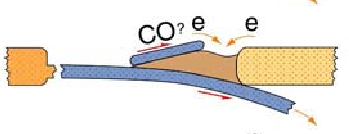 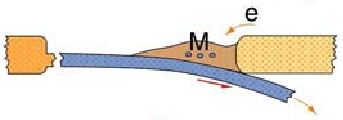 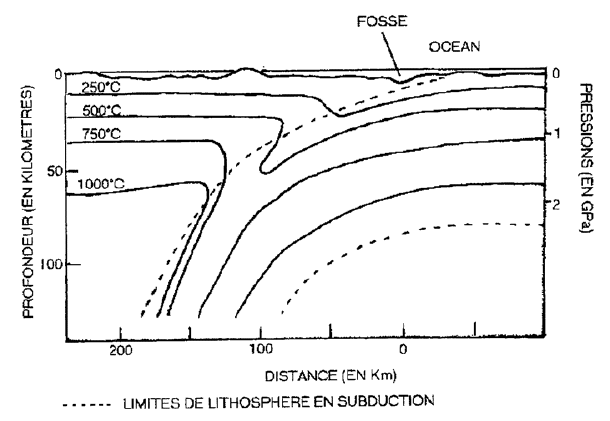 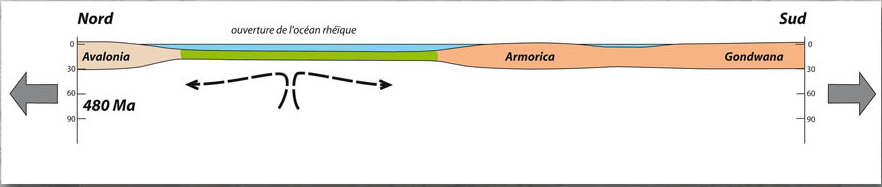 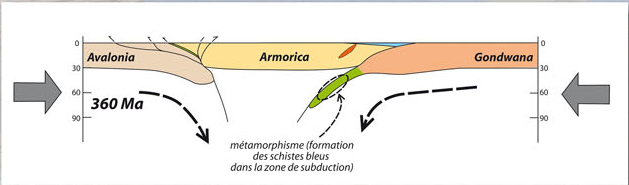 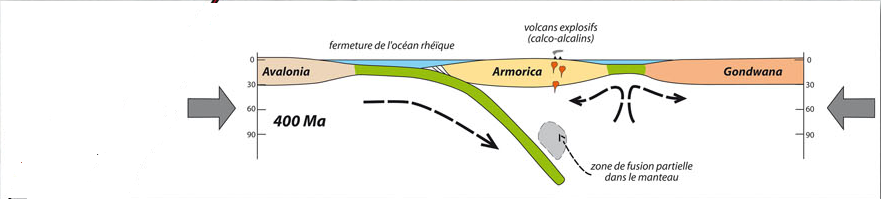 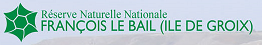 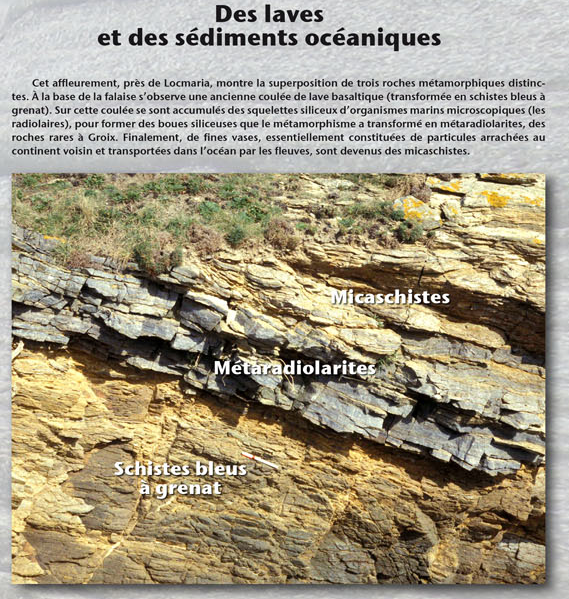 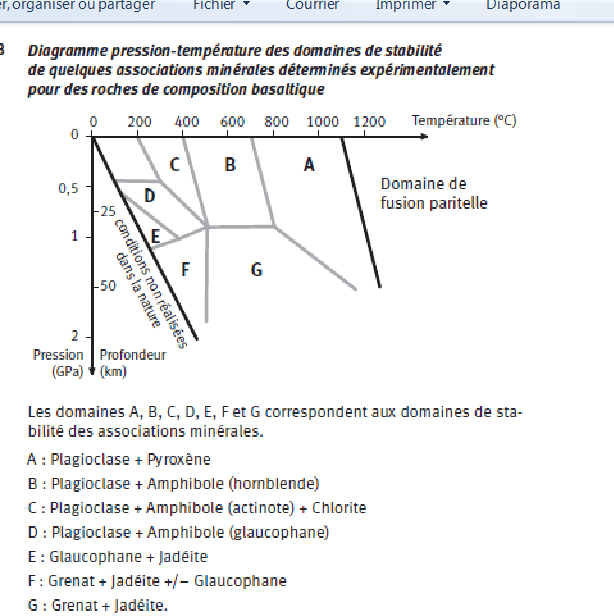 